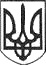 РЕШЕТИЛІВСЬКА МІСЬКА РАДАПОЛТАВСЬКОЇ ОБЛАСТІ(дев’ята позачергова сесія восьмого скликання)РІШЕННЯ29 червня 2021 року							  	 № 533-9-VIII Про реорганізацію Федіївського закладу загальної середньої освіти І-ІІІ ступенів Решетилівської міської ради шляхом приєднання до Покровського опорного закладу загальної середньої освіти І-ІІІ ступенів Решетилівської міської ради Відповідно до частини першої статті 143 Конституції України, статей 104, 105, 106, 107 Цивільного кодексу України, керуючись пунктом 30 частини першої статті 26 Закону України ,,Про місцеве самоврядування в Україні”, статтею 25, частиною другою статті 66 Закону України ,,Про освіту”,  Законом України ,,Про державну реєстрацію юридичних осіб, фізичних осіб-підприємців та громадських формувань”, зважаючи на демографічну ситуацію по території обслуговування Федіївського ЗЗСО І-ІІІ ступенів, враховуючи низьку наповнюваність класів учнями, з метою підвищення якості освіти, економічної ефективності функціонування закладів загальної середньої освіти на території громади, Решетилівська міська радаВИРІШИЛА:	1. Реорганізувати Федіївський заклад загальної середньої освіти І-ІІІ ступенів Решетилівської міської ради (код ЄДРПОУ 21065802) шляхом приєднання до Покровського опорного закладу загальної середньої освіти І-ІІІ ступенів Решетилівської міської ради (код ЄДРПОУ 23542181).	2. Створити комісію з реорганізації Федіївського закладу загальної середньої освіти І-ІІІ ступенів  Решетилівської міської ради та затвердити її склад згідно додатку.	3. Голові комісії з реорганізації Федіївського закладу загальної середньої освіти І-ІІІ ступенів Решетилівської міської ради Литвин Ю.В. повідомити державного реєстратора про прийняте рішення щодо реорганізації Федіївського закладу загальної середньої освіти І-ІІІ ступенів  Решетилівської міської ради та подати йому в установленому законодавством порядку необхідні документи для внесення до Єдиного державного реєстру юридичних осіб, фізичних осіб-підприємців та громадських формувань відповідних записів.4. Комісії з реорганізації Федіївського закладу загальної середньої освіти І-ІІІ ступенів  Решетилівської міської ради:	1) провести процедуру реорганізації відповідно до вимог чинного законодавства;2) надати на затвердження передавальні акти в порядку, передбаченому частинами другою, третьою статті 107 Цивільного кодексу України.	5. Встановити строк заявлення кредиторами своїх вимог до Федіївського  закладу загальної середньої освіти І-ІІІ ступенів Решетилівської міської ради два місяці з дня оприлюднення повідомлення про рішення щодо припинення юридичної особи.	6. Визнати Покровський опорний заклад загальної середньої освіти І-ІІІ ступенів Решетилівської міської ради (код ЄДРПОУ 23542181) правонаступником прав та обов’язків Федіївського закладу загальної середньої освіти І-ІІІ ступенів Решетилівської міської ради (код ЄДРПОУ 21065802).	7. Начальнику відділу освіти Решетилівської міської ради Костогриз А.М. повідомити директора Федіївського закладу загальної середньої освіти І-ІІІ ступенів  Решетилівської міської ради Ячменник Т.М. про зміну істотних умов праці та можливе наступне вивільнення відповідно до статей 32 та 492 Кодексу Законів про працю України.8. Директору Федіївського закладу загальної середньої освіти І-ІІІ ступенів Решетилівської міської ради Ячменник Т.М. забезпечити попередження працівників закладу освіти про зміну істотних умов праці та можливе наступне вивільнення відповідно до статей 32 та 492 Кодексу Законів про працю України.9. Директору Покровського опорного закладу загальної середньої освіти І-ІІІ ступенів Решетилівської міської ради Литвин Ю.В. у порядку, встановленому чинним трудовим законодавством України, вжити заходів організаційно-кадрового характеру стосовно працівників Федіївського закладу загальної середньої освіти І-ІІІ ступенів Решетилівської міської ради у зв’язку з реорганізацією, змінами в організації праці цього закладу.	10. Контроль за виконанням даного рішення покласти на постійну комісію з питань освіти, культури, спорту, соціального захисту та охорони здоров’я (Бережний В.О.).Міський голова									О.А. ДядюноваДодаток до рішення Решетилівської міської радивосьмого скликання 29 червня 2021 року №533-9-VIII(9 позачергова сесія)Складкомісії з реорганізації  Федіївського закладу загальної середньої освітиІ-ІІІ ступенів Решетилівської міської радиЛитвин Юлія Вікторівна 		голова комісії, директор Покровського опорного  ЗЗСО І-ІІІ ступенів Ячменник Тамара Михайлівна		заступник голови комісії,директор Федіївського ЗЗСО І-ІІІ ступенів Члени комісії:Варшавська Лілія Анатоліївна 		головний бухгалтер відділу освітиДмитренко Юлія Юріївна			юрисконсульт відділу освітиКостогриз Алла Миколаївна			начальник відділу освіти Купенко Ольга Анатоліївна 			головний спеціаліст відділу освітиМіський голова									О.А. Дядюнова